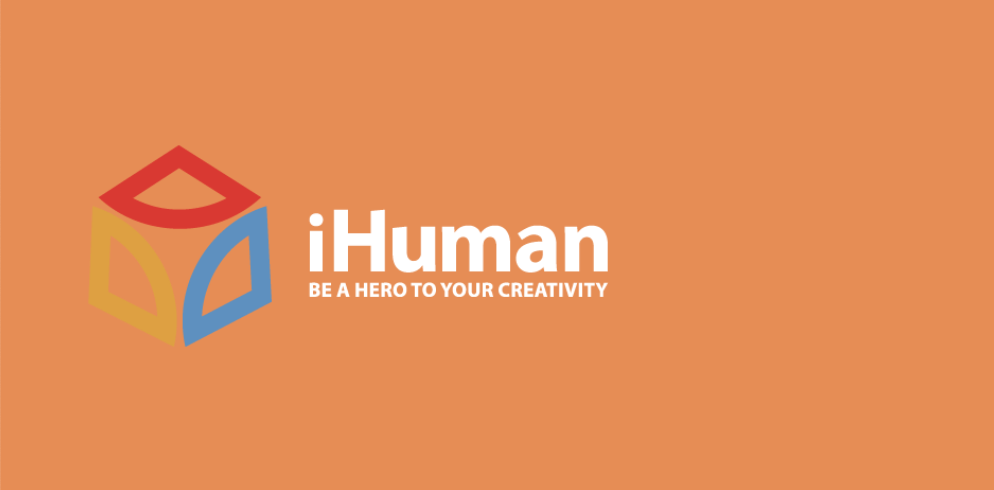 Production Assistant- Summer OpportunityJob OpportunityWho we are:iHuman Youth Society (“iHuman”) is a non-profit organization whose mission is to serve marginalized youth, promoting their inclusion in the community through crisis intervention, arts, mentorship, and life skills development programming. iHuman embraces everyone. From cultivating a culture where all employees can bring their best selves to work to deploying diverse initiatives that support our youth, we’re doing what it takes to build a more equitable workplace and world. What we can offer you:Working at iHuman, you will work in a creative work environment to impact vulnerable and marginalized youth positively. We work within the values listed on our website: https://ihuman.org/careersAbout the Role:We are hiring up to three positions for the Production Assistant Summer role.  Working with the iHuman team, the Production Assistant will help in any one of iHuman's art mentorship studios. The iHuman studios include Visual Arts, Theatre Arts, Culinary Arts, Fashion Arts, and Sound/Broadcasting Arts studios. This summer role works 15 weeks, from 10 a.m. to 6 p.m. and occasionally hours outside of these hours. Eligibility for the role:This is a government-funded position that requires candidates to meet the following criteria:Between 15 and 30 years of age (inclusive) at the start of employmentCanadian Citizen, permanent resident, or person on whom refugee protection has been conferred under the Immigration and refugee Protection ActBe legally entitled to work in Alberta and CanadaWhat you would do:Assist youth participants who are accessing the art studiosMonitor, assemble, maintain, and/or replace studio supply inventoryPrepare studio schedulesSet up equipment, and make logistical arrangements for the delivery or installation of art piecesAssist in staging iHuman studio eventsQualifications:Student in or graduate of a College, University or Institute program where curriculum includes youth care, human services, arts, culture, or other relevant topicsRelated experience working to support vulnerable youthExperience in the artsExcellent verbal and written communication skillsHigh level of organization skills with attention to detailAble to work in a dynamic environment, and keep calm during situationsEnergetic and able to contribute positively within a team environmentObtain and have clear criminal record check including the vulnerable sector search and child intervention checkWage: $19/hourTo Apply: Please send a cover letter and resume in one document (Word doc or PDF) to the iHuman HR Consultant, at  violet@ihuman.org. Please include “Production Assistant- Summer” in the subject line of the email.  The position will remain open until a suitable candidate is found.We appreciate your interest. Only candidates selected for an interview will be contacted.